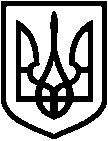 СВАТІВСЬКА РАЙОННА ДЕРЖАВНА АДМІНІСТРАЦІЯ ЛУГАНСЬКОЇ ОБЛАСТІРОЗПОРЯДЖЕННЯголови районної державної адміністрації08.11.2017	м. Сватове	№ 531Розглянувши заяву гр. Б………. від 11.10.2017, власниці земельної частки (паю), про надання дозволу на виготовлення технічної документації із землеустрою щодо встановлення меж земельної ділянки в натурі (додається), із земель КСП «Світанок», розташованої за межами населених пунктів, на території, яка за даними державного земельного кадастру враховується у Круглівській сільській раді Сватівського району Луганської області, керуючись статтею 119 Конституції України, статтями 17, 81, 184, 186, п.п. 2, 16, 17 Перехідних положень Земельного кодексу України, статтями 5, 7 Закону України «Про порядок виділення в натурі (на місцевості) земельних ділянок власникам земельних часток (паїв)», Законом України 
«Про землеустрій» та статтями 21, 41 Закону України «Про місцеві державні адміністрації»:Надати гр. Б…………, відповідно до сертифіката на право на земельну частку (пай №281, сіножаті) серії ЛГ №0116968 дозвіл на виготовлення технічної документації із землеустрою щодо встановлення меж земельної ділянки в натурі (на місцевості) із земель КСП «Світанок», розташованої за межами населених пунктів, на території, яка за даними державного земельного кадастру враховується на території Круглівської сільської ради Сватівського району Луганської області для ведення товарного сільськогосподарського виробництва.Голова райдержадміністрації 	Д.Х.МухтаровПро надання дозволу на
виготовлення технічної документації із землеустрою щодо встановлення меж земельної ділянки в натурі 
(на місцевості) гр. Б………(сіножаті, пай №281, Круглівська сільська рада)